In the event of an accident/ incident we need to know as many details as possible so that we can respond appropriately and revise safety measures accordingly. The sooner you note these details down, the more accurate the information supplied is likely to be.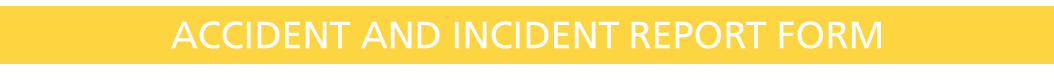 Please keep copies of this form with you whilst you travel and in the event of any accident/incident please complete the below information and email/text/whatsapp it to us immediately.Please continue on a separate sheet if there is additional information.
I sign to agree that the information provided is correct and true to the best of my knowledgeBooking Reference Date Group Name Lead TeacherDestination Please tick as appropriate (*i.e. unsuitable behaviour)HazardHazardHazardNear MissNear MissIncident
Incident
Concern (i.e. Unsuitable Behaviour)Concern (i.e. Unsuitable Behaviour)Date of incident Time of incident Time of incident Time of incident Time of incident Location of incident Name(s) and age(s) of person(s) involvedName(s) and age(s) of person(s) involvedName(s) and age(s) of person(s) involvedName(s) and age(s) of person(s) involvedIncident details – please provide as much detail as possible, including  timings and events leading up to the incidentWere emergency services called?  Yes Yes No No If yes, please provide details If yes, please provide details If yes, please provide details If yes, please provide details Were you a witness?Were you a witness?Yes   No atYes   No atYes   No atYes   No atYes   No atYes   No atYes   No atYes   No atYes   No atYes   No at
Details of further witnesses 
Details of further witnesses NameNameNameNameNameContactContactContactContactContact
Details of further witnesses 
Details of further witnesses 
Details of further witnesses 
Details of further witnesses 
Details of further witnesses 
Details of further witnesses Description of injuries sustainedWas first aid given?Yes   NoIf yes, please provide details and by whom it was administered by  Was the person(s) involved sent to hospital?Yes   No
Hospital address
Hospital addressName of accompanying person(s)Do you have a copy of the medical report? (If yes, please submit) Yes   NoYes   NoYes   NoYes   NoDid the injured person(s) re-join the group?Yes   NoIf yes, when? 
(Date & time)Full Name PositionSignature  Contact Number 